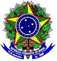 MINISTÉRIO DA EDUCAÇÃO
INSTITUTO FEDERAL DE EDUCAÇÃO, CIÊNCIA E TECNOLOGIA DA PARAÍBA
DIRETORIA GERAL DE GESTÃO DE PESSOAS Cidade/ UF, dia de mês de ano________________________________________
   Assinatura do(a) Servidor(a) RequerenteREQUERIMENTO DE SOLICITAÇÃO DE PARTICIPAÇÃO EM 
EVENTOS DE CURTA DURAÇÃOPrezada chefia imediata, venho requerer participação em Ação de Desenvolvimento em Serviço, prevista no Decreto n°. 9.991/2019, conforme informações apresentadas abaixo.Prezada chefia imediata, venho requerer participação em Ação de Desenvolvimento em Serviço, prevista no Decreto n°. 9.991/2019, conforme informações apresentadas abaixo.Prezada chefia imediata, venho requerer participação em Ação de Desenvolvimento em Serviço, prevista no Decreto n°. 9.991/2019, conforme informações apresentadas abaixo.Prezada chefia imediata, venho requerer participação em Ação de Desenvolvimento em Serviço, prevista no Decreto n°. 9.991/2019, conforme informações apresentadas abaixo.Prezada chefia imediata, venho requerer participação em Ação de Desenvolvimento em Serviço, prevista no Decreto n°. 9.991/2019, conforme informações apresentadas abaixo.Prezada chefia imediata, venho requerer participação em Ação de Desenvolvimento em Serviço, prevista no Decreto n°. 9.991/2019, conforme informações apresentadas abaixo.Prezada chefia imediata, venho requerer participação em Ação de Desenvolvimento em Serviço, prevista no Decreto n°. 9.991/2019, conforme informações apresentadas abaixo.1. Identificação:1. Identificação:1. Identificação:1. Identificação:1. Identificação:1. Identificação:1. Identificação:Servidor(a) requerente: Servidor(a) requerente: Servidor(a) requerente: Servidor(a) requerente: Servidor(a) requerente: Servidor(a) requerente: Servidor(a) requerente: Cargo:Cargo:Cargo:Responde por Cargo de Direção (CD) ou Função de Gratificada (FG)?Sim (  )    Não (  )Responde por Cargo de Direção (CD) ou Função de Gratificada (FG)?Sim (  )    Não (  )Responde por Cargo de Direção (CD) ou Função de Gratificada (FG)?Sim (  )    Não (  )Responde por Cargo de Direção (CD) ou Função de Gratificada (FG)?Sim (  )    Não (  )Unidade de lotação: Unidade de lotação: Unidade de lotação: Setor de lotação:Setor de lotação:Setor de lotação:Setor de lotação:2. Sobre o afastamento2. Sobre o afastamento2. Sobre o afastamento2. Sobre o afastamento2. Sobre o afastamento2. Sobre o afastamento2. Sobre o afastamento
Período(s) do evento/curso:
Especificar dias e horários em que o servidor precisará se ausentar das suas atividades laborais.
Período(s) do evento/curso:
Especificar dias e horários em que o servidor precisará se ausentar das suas atividades laborais.
Período(s) do evento/curso:
Especificar dias e horários em que o servidor precisará se ausentar das suas atividades laborais.
Período(s) do evento/curso:
Especificar dias e horários em que o servidor precisará se ausentar das suas atividades laborais.
Período(s) do evento/curso:
Especificar dias e horários em que o servidor precisará se ausentar das suas atividades laborais.
Período(s) do evento/curso:
Especificar dias e horários em que o servidor precisará se ausentar das suas atividades laborais.
Período(s) do evento/curso:
Especificar dias e horários em que o servidor precisará se ausentar das suas atividades laborais.Finalidade do evento/curso:Finalidade do evento/curso:Finalidade do evento/curso:Finalidade do evento/curso:Finalidade do evento/curso:Finalidade do evento/curso:Finalidade do evento/curso:3. Informações sobre o Evento de Curta Duração:3. Informações sobre o Evento de Curta Duração:3. Informações sobre o Evento de Curta Duração:3. Informações sobre o Evento de Curta Duração:3. Informações sobre o Evento de Curta Duração:3. Informações sobre o Evento de Curta Duração:3. Informações sobre o Evento de Curta Duração:Nome do evento/curso:Nome do evento/curso:Nome do evento/curso:Nome do evento/curso:Nome do evento/curso:Nome do evento/curso:Nome do evento/curso:
Necessidade prevista no PDP:
Necessidade prevista no PDP:
Necessidade prevista no PDP:
Necessidade prevista no PDP:
Necessidade prevista no PDP:
Necessidade prevista no PDP:
Necessidade prevista no PDP:
Modalidade:Presencial (   )    Semi-presencial (   )    A distância (   )
Modalidade:Presencial (   )    Semi-presencial (   )    A distância (   )
Modalidade:Presencial (   )    Semi-presencial (   )    A distância (   )
Modalidade:Presencial (   )    Semi-presencial (   )    A distância (   )
Modalidade:Presencial (   )    Semi-presencial (   )    A distância (   )
Modalidade:Presencial (   )    Semi-presencial (   )    A distância (   )
Modalidade:Presencial (   )    Semi-presencial (   )    A distância (   )
Local do evento/curso: (se ação presencial)
Local do evento/curso: (se ação presencial)
Local do evento/curso: (se ação presencial)
Local do evento/curso: (se ação presencial)
Local do evento/curso: (se ação presencial)
Local do evento/curso: (se ação presencial)
Local do evento/curso: (se ação presencial)Instituição promotora: Instituição promotora: Instituição promotora: Instituição promotora: Instituição promotora: Instituição promotora: Instituição promotora: 
Carga horária: 
Carga horária: 
Carga horária: 
Carga horária: 
Carga horária: 
Carga horária: 
Carga horária: 
Informe se há previsão de custo relacionado diretamente com a ação de desenvolvimento. (o pagamento fica condicionado à disponibilidade financeira e orçamentária da unidade de lotação do requerente)
Informe se há previsão de custo relacionado diretamente com a ação de desenvolvimento. (o pagamento fica condicionado à disponibilidade financeira e orçamentária da unidade de lotação do requerente)
Informe se há previsão de custo relacionado diretamente com a ação de desenvolvimento. (o pagamento fica condicionado à disponibilidade financeira e orçamentária da unidade de lotação do requerente)
Informe se há previsão de custo relacionado diretamente com a ação de desenvolvimento. (o pagamento fica condicionado à disponibilidade financeira e orçamentária da unidade de lotação do requerente)
Informe se há previsão de custo relacionado diretamente com a ação de desenvolvimento. (o pagamento fica condicionado à disponibilidade financeira e orçamentária da unidade de lotação do requerente)
Informe se há previsão de custo relacionado diretamente com a ação de desenvolvimento. (o pagamento fica condicionado à disponibilidade financeira e orçamentária da unidade de lotação do requerente)
Informe se há previsão de custo relacionado diretamente com a ação de desenvolvimento. (o pagamento fica condicionado à disponibilidade financeira e orçamentária da unidade de lotação do requerente)4. Justificativa para o afastamento:4. Justificativa para o afastamento:4. Justificativa para o afastamento:4. Justificativa para o afastamento:4. Justificativa para o afastamento:4. Justificativa para o afastamento:4. Justificativa para o afastamento:Qual o interesse da Administração Pública na ação solicitada, visando o desenvolvimento do(a) servidor(a)? Qual o interesse da Administração Pública na ação solicitada, visando o desenvolvimento do(a) servidor(a)? Qual o interesse da Administração Pública na ação solicitada, visando o desenvolvimento do(a) servidor(a)? Qual o interesse da Administração Pública na ação solicitada, visando o desenvolvimento do(a) servidor(a)? Qual o interesse da Administração Pública na ação solicitada, visando o desenvolvimento do(a) servidor(a)? Qual o interesse da Administração Pública na ação solicitada, visando o desenvolvimento do(a) servidor(a)? Qual o interesse da Administração Pública na ação solicitada, visando o desenvolvimento do(a) servidor(a)? Observações:O presente formulário deve ser anexado ao processo de solicitação de participação em evento de Curta Duração juntamente com o termo de compromisso, conforme modelo disponível no portal institucional, e documentos relacionados à finalidade do afastamento, de acordo com a Resolução CONSUPER/REITORIA/IFPB AR n° 02/2024.Observações:O presente formulário deve ser anexado ao processo de solicitação de participação em evento de Curta Duração juntamente com o termo de compromisso, conforme modelo disponível no portal institucional, e documentos relacionados à finalidade do afastamento, de acordo com a Resolução CONSUPER/REITORIA/IFPB AR n° 02/2024.Observações:O presente formulário deve ser anexado ao processo de solicitação de participação em evento de Curta Duração juntamente com o termo de compromisso, conforme modelo disponível no portal institucional, e documentos relacionados à finalidade do afastamento, de acordo com a Resolução CONSUPER/REITORIA/IFPB AR n° 02/2024.Observações:O presente formulário deve ser anexado ao processo de solicitação de participação em evento de Curta Duração juntamente com o termo de compromisso, conforme modelo disponível no portal institucional, e documentos relacionados à finalidade do afastamento, de acordo com a Resolução CONSUPER/REITORIA/IFPB AR n° 02/2024.Observações:O presente formulário deve ser anexado ao processo de solicitação de participação em evento de Curta Duração juntamente com o termo de compromisso, conforme modelo disponível no portal institucional, e documentos relacionados à finalidade do afastamento, de acordo com a Resolução CONSUPER/REITORIA/IFPB AR n° 02/2024.Observações:O presente formulário deve ser anexado ao processo de solicitação de participação em evento de Curta Duração juntamente com o termo de compromisso, conforme modelo disponível no portal institucional, e documentos relacionados à finalidade do afastamento, de acordo com a Resolução CONSUPER/REITORIA/IFPB AR n° 02/2024.Observações:O presente formulário deve ser anexado ao processo de solicitação de participação em evento de Curta Duração juntamente com o termo de compromisso, conforme modelo disponível no portal institucional, e documentos relacionados à finalidade do afastamento, de acordo com a Resolução CONSUPER/REITORIA/IFPB AR n° 02/2024.